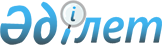 О внесении изменения в решение маслихата района Шал акына Северо-Казахстанской области от 8 января 2020 года № 43/14 "Об утверждении бюджета Сухорабовского сельского округа района Шал акына на 2020-2022 годы"Решение маслихата района Шал акына Северо-Казахстанской области от 25 сентября 2020 года № 53/10. Зарегистрировано Департаментом юстиции Северо-Казахстанской области 29 сентября 2020 года № 6555
      В соответствии с пунктом 1 статьи 106, статей 109-1 Бюджетного кодекса Республики Казахстан от 4 декабря 2008 года и статьей 6 Закона Республики Казахстан от 23 января 2001 года "О местном государственном управлении и самоуправлении в Республике Казахстан", маслихат района Шал акына Северо-Казахстанской области РЕШИЛ:
      1. Внести в решение маслихата района Шал акына Северо-Казахстанской области "Об утверждении бюджета Сухорабовского сельского округа района Шал акына на 2020-2022 годы" от 8 января 2020 года № 43/14 (опубликовано 21 января 2020 года в Эталонном контрольном банке нормативных правовых актов Республики Казахстан в электронном виде, зарегистрировано в Реестре государственной регистрации нормативных правовых актов под № 5916) следующее изменение:
      приложение 1 к указанному решению изложить в новой редакции согласно приложению к настоящему решению.
      2. Настоящее решение вводится в действие с 1 января 2020 года. Бюджет Сухорабовского сельского округа района Шал акына на 2020 год
					© 2012. РГП на ПХВ «Институт законодательства и правовой информации Республики Казахстан» Министерства юстиции Республики Казахстан
				
      Председатель сессии

      маслихата района Шал акына

      Северо-Казахстанской области 

А.Жолдыбаев

      Секретарь маслихата

      района Шал акына

      Северо-Казахстанской области 

О.Амрин
Приложениек решению маслихатарайона Шал акынаСеверо-Казахстанской областиот 25 сентября 2020 года № 53/10Приложение 1к решению маслихатарайона Шал акынаСеверо-Казахстанской областиот 8 января 2020 года № 43/14
Категория
Категория
Категория
Наименование
Сумма тысяч тенге 
Класс
Класс
Наименование
Сумма тысяч тенге 
Подкласс
Наименование
Сумма тысяч тенге 
1) Доходы:
18 856
1
Налоговые поступления
1 755
04
Налоги на собственность
1 755
1
Налоги на имущество
15
3
Земельный налог
286
4
Налог на транспортные средства
1 454
2
Неналоговые поступления
240
06
Прочие неналоговые поступления
240
1
Прочие неналоговые поступления
240
4
Поступления трансфертов
16 861
02
Трансферты из вышестоящих органов государственного управления
16 861
3
Трансферты из районных (городов областного значения) бюджетов
16 861
Функциональная группа
Функциональная группа
Функциональная группа
Наименование
Сумма тысяч тенге
Администратор бюджетных программ
Администратор бюджетных программ
Наименование
Сумма тысяч тенге
Программа
Наименование
Сумма тысяч тенге
2) Затраты:
18 856
01
Государственные услуги общего характера
13 496
124
Аппарат акима города районного значения, села, поселка, сельского округа
13 496
001
Услуги по обеспечению деятельности акима города районного значения села, поселка, сельского округа
13 454
022
Капитальные расходы государственного органа
42
07
Жилищно-коммунальное хозяйство
3 185
124
Аппарат акима города районного значения, села, поселка, сельского округа
3 185
008
Освещение улиц в населенных пунктах
185
011
Благоустройство и озеленение населенных пунктов
3 000
12
Транспорт и коммуникации
 1 282
124
Аппарат акима города районного значения, села, поселка, сельского округа
1 282
013
Обеспечение функционирования автомобильных дорог в городах районного значения, селах, поселках, сельских округах
1 282
13
Прочие
893
124
Аппарат акима города районного значения, села, поселка, сельского округа
893
040
Реализация мероприятий для решения вопросов обустройства населенных пунктов в реализацию мер по содействию экономическому развитию регионов в рамках Государственной программы развития регионов до 2025 года
893
3) Чистое бюджетное кредитование
0
Бюджетные кредиты
0
Погашение бюджетных кредитов
0
4) Сальдо по операциям с финансовыми активами 
0
Приобретение финансовых активов
0
Поступления от продажи финансовых активов государства
0
5) Дефицит (профицит) бюджета
0
6) Финансирование дефицита (использование профицита) бюджета
0
Поступления займов
0
Погашение займов
0
Категория
Категория
Категория
Наименование
Сумма тысяч тенге
Класс
Класс
Наименование
Сумма тысяч тенге
Подкласс
Наименование
Сумма тысяч тенге
8
Используемые остатки бюджетных средств
0
01
Остатки бюджетных средств
0
1
Свободные остатки бюджетных средств
0